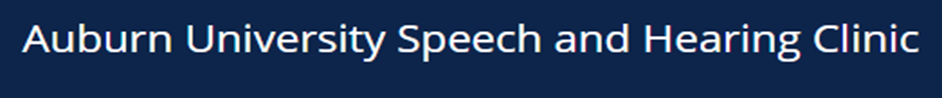 Notice of Program AccessibilityAuburn University Speech and Hearing Clinic and all of its programs and activities are accessible to and usable by disabled persons, including persons with impaired hearing and vision. Access features include:Convenient off parking designated specifically for disabled persons adjacent to the building.Curb cuts and ramps between parking areas and buildings.The clinic is located on the first floor of the building.   Both ramp and level access is available into the first floor level.Elevator access to additional floors.Fully accessible bathrooms, office, meeting rooms, public waiting areas, and patient treatment areas, including examining rooms.A full range of assistive and communication aids provided to persons with impaired hearing, vision, speech, or manual skills, without additional charge for such aids.If you require any of the aids listed above, please inform the receptionist or your clinical provider.